№ 07 от 08 апреля 2022 года                    п. Айхал                          «Бесплатно»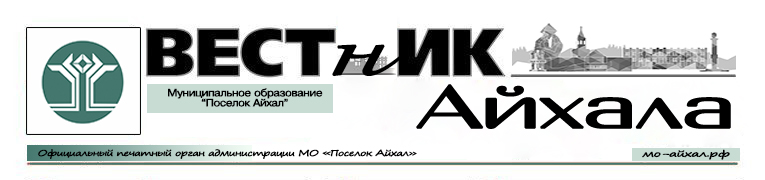 Информационный бюллетень Администрации Муниципального Образования «Поселок Айхал» Мирнинского района Республики Саха (Якутия).Издание официальных документов.Учредитель: Администрация Муниципального Образования «Поселок Айхал».Издатель: Администрация Муниципального Образования «Поселок Айхал».678190 Республика Саха (Якутия) Мирнинский район, пос. Айхал ул. Юбилейная д.7 «а».Редактор: А.А. Байгаскина                                                                 тираж 5 экз.                    (менее 1000 шт.)СОДЕРЖАНИЕРаздел первый.Постановления главы посёлка.«04» апреля 2022г.			                                                    		               № 131					                                                                            О внесении изменений и дополнений в постановлениеАдминистрации муниципального образования «Поселок Айхалот 18.03.2022 №110 «Об утверждении Положения о предоставлениисубсидий из средств местного бюджета на проведениекапитального ремонта многоквартирных домов,находящихся на территории муниципальногообразования «Поселок Айхал» Мирнинского районаРеспублики Саха (Якутия)»В соответствии со  статьей 165 Жилищного кодекса Российской Федерации, статьями 78, 78.1 Бюджетного кодекса Российской Федерации, «Об общих требованиях к нормативным правовым актам, муниципальным правовым актам, регулирующим предоставление субсидий, в том числе грантов в форме субсидий, юридическим лицам, индивидуальным предпринимателям, а также физическим лицам- производителям товаров, работ, услуг», утвержденными постановлением Правительства Российской Федерации от 18 сентября 2020 года № 1492, в целях предоставления  управляющим организациям, товариществам собственников жилья, жилищным и иным специализированным потребительским кооперативам, бюджетных средств на капитальный ремонт многоквартирных домов, находящихся на территории муниципального образования «Поселок Айхал», Администрация постановляет: Внести следующие изменения и дополнения в постановление администрации муниципального образования «Поселок Айхал" от 18.03.2022 №110 «Об утверждении Положения о предоставлении субсидий из средств местного бюджета на проведение капитального ремонта многоквартирных домов, находящихся на территории муниципального образования «Поселок Айхал» Мирнинского района Республики Саха (Якутия):пункт 3.4. Приложения 3 к Положению о предоставлении субсидий из средств местного бюджета на проведение капитального ремонта многоквартирных домов, находящихся на территории муниципального образования «Поселок Айхал» Мирнинского района Республики Саха (Якутия) изложить в новой редакции:      «3.4. Перечисление субсидии производится Уполномоченным органом в течение 10 (десяти) рабочих дней, следующего за днем принятия распоряжения, путем перечисления денежных средств на расчетный счет Заявителя».подпункт 4.2.4. Приложения 3 к Положению о предоставлении субсидий из средств местного бюджета на проведение капитального ремонта многоквартирных домов, находящихся на территории муниципального образования «Поселок Айхал» Мирнинского района Республики Саха (Якутия) изложить в новой редакции:«4.2.4. Предоставлять документацию, связанную с выполнением капитального ремонта многоквартирных домов, находящихся на территории муниципального образования «Поселок Айхал», подтверждающую целевое использование субсидии (бюджетных средств) и установленную разделом 3 настоящего Соглашения».подпункт 4.2.8. Приложения 3 к Положению о предоставлении субсидий из средств местного бюджета на проведение капитального ремонта многоквартирных домов, находящихся на территории муниципального образования «Поселок Айхал» Мирнинского района Республики Саха (Якутия) изложить в новой редакции:«4.2.8. Произвести возврат субсидии в бюджет муниципального образования «Поселок Айхал» Мирнинского района Республики Саха (Якутия) в течение 30 (тридцати) календарных  дней со дня получения требования о возврате денежных средств, в случаях, установленных Положением, Соглашением». Специалисту 1 разряда пресс-секретарю обеспечить опубликование настоящего постановления в информационно информационном бюллетене «Вестник Айхала» и разместить на официальном сайте органа местного самоуправления муниципального образования «Поселок Айхал» (www.мо-айхал.рф).Настоящее постановление вступает в силу после его официального опубликования (обнародования).Контроль исполнения настоящего Постановления возложить на Главу поселка. Исполняющий обязанностиГлавы поселка 								             А.С. Цицора  05.04.2022						      	        		        		    №137В соответствии со статьей 179 Бюджетного Кодекса Российской Федерации, Федеральным законом от 06.10.2003 г. №131-ФЗ «Об общих принципах организации местного самоуправления в Российской Федерации», Постановлением Главы от 18.10.2021 года №414 «Об утверждении Положения о разработке, реализации и оценке эффективности муниципальных программ МО «Поселок Айхал» Мирнинского района Республики Саха (Якутия), 1. Внести изменения в паспорт муниципальной программы муниципального образования «Поселок Айхал» Мирнинского района Республики Саха (Якутия) «Капитальный ремонт многоквартирных домов и жилых помещений, принадлежащих МО «Поселок Айхал» на 2022-2024 г. г.», в части «Объем финансирования программы» (Приложение); 2. Пресс-секретарю (Байгаскина А.А.) разместить настоящее постановление с приложениями в информационном бюллетене «Вестник Айхала» и на официальном сайте МО «Поселок Айхал» (www.мо-айхал.рф). 3. Настоящее постановление вступает в силу после его официального опубликования (обнародования).4.   Контроль исполнения настоящего постановления оставляю за собой.  Исполняющий обязанности  Главы поселка                                                                                                  А.С. ЦицораПАСПОРТ ПРОГРАММЫРАЗДЕЛ 1.ХАРАКТЕРИСТИКА ТЕКУЩЕГО СОСТОЯНИЯАнализ состояния сферы социально-экономического развитияВ связи с длительным сроком эксплуатации многоквартирных домов, а также превышением нормативных сроков службы конструктивных элементов и инженерного оборудования в муниципальных квартирах требуется проведение капитального ремонта, который должен включать устранение неисправностей всех изношенных элементов, восстановление или замену их на более долговечные и экономичные, улучшающие эксплуатационные показатели зданий (помещений). В соответствии с постановлением Госстроя России от 27 сентября 2003 г. N 170 "Об утверждении Правил и норм технической эксплуатации жилищного фонда", в целях сохранности жилищного фонда необходимо проведение капитального ремонта многоквартирных домов.Своевременное проведение капитального и текущего ремонта позволит поддерживать техническое состояние многоквартирных домов, а также обеспечить соблюдение санитарно-гигиенических требований, предъявляемых к многоквартирным домам.Характеристика имеющейся проблемыЖилищный фонд, требующий капитального ремонта, создает проблемы в его эксплуатации и содержании, а с учетом того, что объем такого жилья достаточно большой, эти проблемы становятся еще более значимыми. На сегодняшний день практически все жилые помещения, находящиеся в собственности МО «Поселка Айхал» требуют капитального ремонта, и выполнить данную задачу можно программно-целевым методом с использованием финансовых средств из бюджета МО «Поселок Айхал» на проведение капитального и текущего ремонта жилых помещений.	Успешная реализация Программы позволит достичь:    -  повышение комфортности проживания граждан Выполнение Программы позволит решить ключевые задачи, обеспечивающие достижение целей – повешения комфортности проживания граждан.Эффективность Программы оценивается посредством выявления полного комплекса полученных результатов и их сопоставления с затратами на достижение данных результатов. Показатели результатов включают оценку экономического и социального эффекта в результате осуществления мероприятий Программы.РАЗДЕЛ 2.МЕХАНИЗМ РЕАЛИЗАЦИИ ПРОГРАММЫ2.1. Цели и задачи ПрограммыПрограмма направлена на достижение следующей цели - обеспечение соответствия технического состояния многоквартирных домов и жилых помещений, принадлежащих муниципальному образованию «Посёлок Айхал» Мирнинского района Республики Саха (Якутия) строительным и техническим нормам и правилам.   Для достижения цели Программы необходимо решение следующих задач:1.	Улучшение технических характеристик многоквартирных домов и жилых помещений муниципальной собственности, путем проведения капитальных и текущих ремонтов;2.	Предотвращение дальнейшего ветшания и разрушения зданий, продление сроков службы конструктивных элементов;3.	Обеспечение соблюдения санитарных и технических норм;4.	Исключение аварийных ситуаций в многоквартирных домах и жилых помещениях;5.	Обеспечение безопасности и комфорта пребывания людей в многоквартирных домах и жилых помещениях;6.	Улучшение внешнего облика многоквартирных домов и жилых помещений, принадлежащих муниципальному образованию;7.	Содержание многоквартирных домов и жилых помещений, принадлежащих муниципальному образованию.                                               2.2. Общий порядок реализации ПрограммыРеализация Программы осуществляется путём исполнения мероприятий, являющихся стратегическими направлениями достижения поставленной цели.При формировании перечня многоквартирных домов, жилых помещений Программы применены следующие критерии отбора:- продолжительность эксплуатации многоквартирного дома, жилого помещения после ввода в эксплуатацию или последнего комплексного капитального ремонта;- техническое состояние объектов общего имущества в многоквартирном доме (наличие угрозы безопасности жизни или здоровью граждан, сохранности общего имущества в многоквартирном доме и имущества граждан);- техническое состояние жилого помещения (наличие угрозы безопасности жизни или здоровью граждан, не соответствие санитарным нормам).- качественное улучшение технических характеристик многоквартирного дома, жилого помещения в результате планируемого капитального ремонта (приоритет повышения энергоэффективности).В Программу могут вноситься изменения и дополнения в связи с изменением действующей нормативно-правовой базы и с учетом социально-экономического положения МО «Поселок Айхал». Общая координация хода выполнения Программы осуществляется Главой МО «Поселок Айхал».Общее текущее управление и оперативный контроль реализации Программы возлагается на заместителя Главы Администрации по ЖКХ.6.	Управление реализацией программы и контроль её исполнения осуществляется в форме отчета и мониторинга.  РАЗДЕЛ 3.ПЕРЕЧЕНЬ МЕРОПРИЯТИЙ И РЕСУРСНОЕ ОБЕСПЕЧЕНИЕМуниципальной программы муниципального образования «Поселок Айхал» Мирнинского района Республики Саха (Якутия) «Капитальный ремонт многоквартирных домов и жилых помещений, принадлежащих муниципальному образованию «Поселок Айхал» на 2022-2024 годыРАЗДЕЛ 4.ПЕРЕЧЕНЬ ЦЕЛЕВЫХ ИНДИКАТОРОВ ПРОГРАММЫМуниципальной программы муниципального образования «Поселок Айхал» Мирнинского района Республики Саха (Якутия) «Капитальный ремонт многоквартирных домов и жилых помещений, принадлежащих муниципальному образованию «Поселок Айхал» на 2022-2024 годыИсточник значений целевых индикаторов муниципальной программыРоссийская Федерация (Россия)Республика Саха (Якутия)АДМИНИСТРАЦИЯмуниципального образования«Поселок Айхал»Мирнинского районаПОСТАНОВЛЕНИЕРоссия Федерацията (Россия)Саха ӨрөспүүбүлүкэтэМииринэй улууhунАйхал бөhүөлэгинмуниципальнай тэриллиитинДЬАhАЛТАТАУУРААХРоссийская Федерация (Россия)Республика Саха (Якутия)АДМИНИСТРАЦИЯмуниципального образования«Поселок Айхал»Мирнинского районаПОСТАНОВЛЕНИЕРоссия Федерацията (Россия)Саха ӨрөспүүбүлүкэтэМииринэй улууhунАйхал бөhүөлэгинмуниципальнай тэриллиитинДЬАhАЛТАТАУУРААХО внесении изменений в постановление Администрации МО «Поселок Айхал» от 15.12.2022 № 545 «Об утверждении муниципальной программы муниципального образования «Поселок Айхал» Мирнинского района Республики Саха (Якутия) «Капитальный ремонтмногоквартирных домов и жилых помещений, принадлежащих МО «Поселок Айхал» на 2022-2024 годы»Приложение к Постановлению от «15» декабря 2021г. № 545            	           в редакции постановления                                                                                                                          от «____» _______2022 г. № ___Муниципальная программамуниципального образования «Поселок Айхал»Мирнинского районаРеспублики Саха (Якутия)Капитальный ремонт многоквартирных домов и жилых помещений, принадлежащих МО «Поселок Айхал»на 2022-2024 годыАйхал, 2022 год1Наименование программыМуниципальная программа муниципального образования «Поселок Айхал» Республики Саха (Якутия) «Капитальный ремонт многоквартирных домов и жилых помещений, принадлежащих МО «Поселок Айхал» на 2022-2024 г. г.» (далее - Программа).Муниципальная программа муниципального образования «Поселок Айхал» Республики Саха (Якутия) «Капитальный ремонт многоквартирных домов и жилых помещений, принадлежащих МО «Поселок Айхал» на 2022-2024 г. г.» (далее - Программа).Муниципальная программа муниципального образования «Поселок Айхал» Республики Саха (Якутия) «Капитальный ремонт многоквартирных домов и жилых помещений, принадлежащих МО «Поселок Айхал» на 2022-2024 г. г.» (далее - Программа).Муниципальная программа муниципального образования «Поселок Айхал» Республики Саха (Якутия) «Капитальный ремонт многоквартирных домов и жилых помещений, принадлежащих МО «Поселок Айхал» на 2022-2024 г. г.» (далее - Программа).2Сроки реализации программы2022-2024 годы2022-2024 годы2022-2024 годы2022-2024 годы3Координатор программы Заместитель главы администрации по ЖКХЗаместитель главы администрации по ЖКХЗаместитель главы администрации по ЖКХЗаместитель главы администрации по ЖКХ4Исполнитель программыГлавный специалист по сносу аварийного жилья и благоустройствуГлавный специалист по сносу аварийного жилья и благоустройствуГлавный специалист по сносу аварийного жилья и благоустройствуГлавный специалист по сносу аварийного жилья и благоустройству5Цель программыОбеспечение соответствия технического состояния многоквартирных домов и жилых помещений, принадлежащих МО «Посёлок Айхал» Мирнинского района Республики Саха (Якутия) строительным и техническим нормам и правилам.Обеспечение соответствия технического состояния многоквартирных домов и жилых помещений, принадлежащих МО «Посёлок Айхал» Мирнинского района Республики Саха (Якутия) строительным и техническим нормам и правилам.Обеспечение соответствия технического состояния многоквартирных домов и жилых помещений, принадлежащих МО «Посёлок Айхал» Мирнинского района Республики Саха (Якутия) строительным и техническим нормам и правилам.Обеспечение соответствия технического состояния многоквартирных домов и жилых помещений, принадлежащих МО «Посёлок Айхал» Мирнинского района Республики Саха (Якутия) строительным и техническим нормам и правилам.6Задачи программы1.	Улучшение технических характеристик многоквартирных домов и жилых помещений муниципальной собственности, путем проведения капитальных и текущих ремонтов;2.	Предотвращение дальнейшего ветшания и разрушения зданий, продление сроков службы конструктивных элементов;3.	Обеспечение соблюдения санитарных и технических норм;4.	Исключение аварийных ситуаций в многоквартирных домах и жилых помещениях;5.	Обеспечение безопасности и комфорта пребывания людей в многоквартирных домах и жилых помещениях;6.	Улучшение внешнего облика многоквартирных домов и жилых помещений, принадлежащих муниципальному образованию;7.	Содержание многоквартирных домов и жилых помещений, принадлежащих муниципальному образованию.1.	Улучшение технических характеристик многоквартирных домов и жилых помещений муниципальной собственности, путем проведения капитальных и текущих ремонтов;2.	Предотвращение дальнейшего ветшания и разрушения зданий, продление сроков службы конструктивных элементов;3.	Обеспечение соблюдения санитарных и технических норм;4.	Исключение аварийных ситуаций в многоквартирных домах и жилых помещениях;5.	Обеспечение безопасности и комфорта пребывания людей в многоквартирных домах и жилых помещениях;6.	Улучшение внешнего облика многоквартирных домов и жилых помещений, принадлежащих муниципальному образованию;7.	Содержание многоквартирных домов и жилых помещений, принадлежащих муниципальному образованию.1.	Улучшение технических характеристик многоквартирных домов и жилых помещений муниципальной собственности, путем проведения капитальных и текущих ремонтов;2.	Предотвращение дальнейшего ветшания и разрушения зданий, продление сроков службы конструктивных элементов;3.	Обеспечение соблюдения санитарных и технических норм;4.	Исключение аварийных ситуаций в многоквартирных домах и жилых помещениях;5.	Обеспечение безопасности и комфорта пребывания людей в многоквартирных домах и жилых помещениях;6.	Улучшение внешнего облика многоквартирных домов и жилых помещений, принадлежащих муниципальному образованию;7.	Содержание многоквартирных домов и жилых помещений, принадлежащих муниципальному образованию.1.	Улучшение технических характеристик многоквартирных домов и жилых помещений муниципальной собственности, путем проведения капитальных и текущих ремонтов;2.	Предотвращение дальнейшего ветшания и разрушения зданий, продление сроков службы конструктивных элементов;3.	Обеспечение соблюдения санитарных и технических норм;4.	Исключение аварийных ситуаций в многоквартирных домах и жилых помещениях;5.	Обеспечение безопасности и комфорта пребывания людей в многоквартирных домах и жилых помещениях;6.	Улучшение внешнего облика многоквартирных домов и жилых помещений, принадлежащих муниципальному образованию;7.	Содержание многоквартирных домов и жилых помещений, принадлежащих муниципальному образованию.7Финансовое обеспечение программы:Расходы (рублей)Расходы (рублей)Расходы (рублей)Расходы (рублей)7Финансовое обеспечение программы:Итого2022 г.2023 г.2024 г.7Федеральный бюджет00007Средства бюджета МО «Мирнинский район»00007Бюджет МО «Поселок Айхал»1 279 470,40279 470,40500 000500 0007иные источники00007ИТОГО по программе1 279 470,40279 470,40500 000500 000Справочно:Справочно:Справочно:Справочно:Справочно:7.1Финансовое обеспечение программы(руб.)1-й год планового периода2-й год планового периода3-й год планового периодаn-й год планового периода7.1Внебюджетные источники00008Планируемые результаты реализации программыОбеспечение соответствия технического состояния жилых помещений муниципальной собственности МО «Поселок Айхал» строительным и техническим нормам и правиламОбеспечение соответствия технического состояния жилых помещений муниципальной собственности МО «Поселок Айхал» строительным и техническим нормам и правиламОбеспечение соответствия технического состояния жилых помещений муниципальной собственности МО «Поселок Айхал» строительным и техническим нормам и правиламОбеспечение соответствия технического состояния жилых помещений муниципальной собственности МО «Поселок Айхал» строительным и техническим нормам и правилам№п/пМероприятие по реализации программыИсточники финансированияОбъем финансирования по годамОбъем финансирования по годамОбъем финансирования по годам№п/пМероприятие по реализации программыИсточники финансирования2022 год 2023 год 2024 год1Ремонт жилых помещенийВсего279 470,40500 000,00500 000,001Ремонт жилых помещенийФедеральный бюджет1Ремонт жилых помещенийГосударственный бюджет РС(Я)1Ремонт жилых помещенийБюджет МО «Мирнинский район»1Ремонт жилых помещенийБюджет МО «Поселок Айхал»279 470,40500 000,00500 000,001Ремонт жилых помещенийДругие источники2Капитальный ремонт многоквартирных домовВсего0002Капитальный ремонт многоквартирных домовФедеральный бюджет2Капитальный ремонт многоквартирных домовГосударственный бюджет РС(Я)2Капитальный ремонт многоквартирных домовБюджет МО «Мирнинский район»2Капитальный ремонт многоквартирных домовБюджет МО «Поселок Айхал»0002Капитальный ремонт многоквартирных домовДругие источникиИТОГО по программеВсего279 470,40500 000,00500 000,00ИТОГО по программеФедеральный бюджетИТОГО по программеГосударственный бюджет РС(Я)ИТОГО по программеБюджет МО «Мирнинский район»ИТОГО по программеБюджет МО «Поселок Айхал»279 470,40500 000,00500 000,00ИТОГО по программеДругие источники№п/пНаименование
целевых показателейЕд. изм.Базовое значениеПланируемое значение показателя по годам реализацииПланируемое значение показателя по годам реализацииПланируемое значение показателя по годам реализации№п/пНаименование
целевых показателейЕд. изм.Базовое значение2022202320241Количество жилых помещений муниципального имущества, подлежащих ремонтушт.144№№ п/пНаименование целевого индикатораЕдиница измеренияРасчет показателя целевого индикатораРасчет показателя целевого индикатораИсходные данные для расчета значений показателя целевого индикатораИсходные данные для расчета значений показателя целевого индикатора№№ п/пНаименование целевого индикатораЕдиница измеренияформула расчетабуквенное обозначение переменной в формуле расчетаисточник исходных данныхметод сбора исходных данных12345671Количество жилых помещений муниципального имущества, подлежащих ремонтушт.техническое заданиеЗаявление граждан